Balsam nawilżający do brodawek - ukojenie dla podrażnionej skóryKarmienie piersią to niezwykle intymna i ważna dla mamy oraz dziecka czynność. Buduje więź między rodzicem a dzieckiem. Jednak czasem wiąże się z podrażnieniami skóry i bólem. Mamy na to radę!Kojący balsamMamy bardzo często borykają się z bólem brodawek oraz ich przesuszeniem w wyniku karmienia. Towarzyszące temu ból i pieczenie bywają nieznośne oraz odbierają radość z tej budującej więź między mamą a dzieckiem czynności, jaką jest karmienie. Naprzeciw oczekiwaniom mam wychodzi balsam nawilżający do brodawek firmy Love Boo.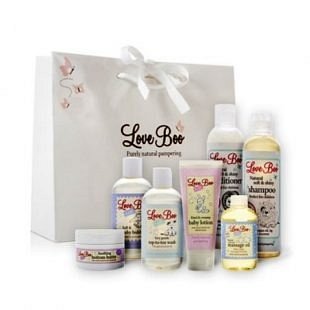 Naturalny balsam nawilżający do brodawekBalsam nawilżający do brodawek przyniesie ukojenie podrażnionej skórze każdej karmiącej mamy. Stworzony jest wyłącznie z naturalnych i w pełni bezpiecznych zarówno dla mamy jak i malucha składników. Najważniejsze z nich to olej migdałowy, który łagodzi podrażnienia i jest hipoalergiczny, wosk pszczeli, który zmiękcza skórę i sprawia, że się nie przesusza i olej awokado, który odżywia i natłuszcza podrażnioną skórę.Inne zastosowania balsamuBalsam nawilżający do brodawek można z powodzeniem stosować także na inne partie ciała. Przesuszona skóra na łokciach, dłoniach, ustach czy stopach także może zostać ukojona za pomocą tego balsamu. Właściwości hipoalergiczne oraz całkowicie naturalny skład sprawiają, że można go użyć także na podrażnioną i przesuszoną skórę dziecka. Nałóż cienką warstwę na skórę dziecka i przynieś mu ukojenie.Balsam ten znajdziesz na stronie naszego sklepu. Serdecznie zapraszamy wszystkie mamy!